MOD	AFCP/55A6/1RESOLUTION 11 (Rev. )ITU eventsThe Plenipotentiary Conference of the International Telecommunication Union (),consideringa)	that the purposes of the Union, as reflected in Article 1 of the ITU Constitution, include to promote the extension of the benefits of the new telecommunication technologies to all the world's inhabitants and to harmonize the actions of Member States and Sector Members in the attainment of those ends;b)	that the telecommunication environment is undergoing considerable changes under the combined influence of advances in technology, the globalization of markets and growing user demand for integrated cross-border services adapted to their needs;c)	that the need for a global framework to exchange information on telecommunication strategies and policies has been evident for many years;d)	that telecommunication/information and communication technology (ICT) events are of considerable importance in keeping the membership of the Union and the wider telecommunication/ICT community informed of the latest advances in all fields of telecommunications/ICT and the possibilities of applying these achievements for the benefit of all Member States and Sector Members, particularly the developing countries1;e)	that ITU events fulfil the mandate to keep Member States and Sector Members informed of, and offer a universal opportunity for the display of, state-of-the-art technology concerning all aspects of telecommunications/ICT and related fields of activity, and provide a forum for the exchange of views between Member States and industry;f)	that ITU's participation in national, regional and global exhibitions on telecommunications/ICT and related areas of activity will serve to promote and enhance ITU's image and make it possible, without significant financial expenses, to broaden the promotion of its achievements to the end user, while at the same time attracting new Sector Members and Associates to participate in its activities;g)	,emphasizinga)	that it is necessary for the Union, as an international organization playing a leading role in the field of telecommunications/ICT, to continue organizing an annual event to facilitate the exchange of information by high-level participants on telecommunication policies;b)	,notinga)	that ;b)	that ITU events are  challenges, such as the increasing costs of exhibits and the trend towards reducing their size, the specialization of their scope and the need to provide value to industry;c)	that ITU events need to provide value and opportunities for participants to earn a reasonable return on their investments; d)	that the operational flexibility that the ITU management has been afforded in order to meet all the challenges in its field of activity and compete in the commercial environment has proven to be useful;e)	that ITU  transition period to adapt to new market conditions;f)	that ITU has participated as an exhibitor in exhibitions organized by other parties,noting furthera)	that participants, and in particular industry members, are seeking reasonable predictability of time and place of ITU events and opportunities to earn a reasonable return on investment;b)	that there is increased interest in further developing the ITU events as a key platform for discussions among policy-makers, regulators industry leaders;c)	that there are requests for more competitive raw space costs and participation fees, in order to make the events more accessible and affordable;d)	that the ITU brand should be reinforced by appropriate means of communication in order to remain one of the most respected telecommunication/ICT events;e)	that there is a need to ensure the financial viability of ITU events; f)	that ,resolves1	that the Union should, in collaboration with its Member States and its Sector Members, organize ITU events related to issues of major importance in the current telecommunication/ICT environment and addressing market trends, technological development and regulatory issues, among others;2	that the Secretary-General is fully accountable for ITU activities (including planning, organization and finance);3	that ITU events should be organized on a predictable and regular basis, preferably at the same time each year, taking due account of the need to ensure that the expectations of all participating stakeholders in such events are met, and, in addition, to ensure that they do not overlap with any major ITU conferences or assemblies; 4	that each ITU event shall be financially viable and shall have no negative impact on the ITU budget on the basis of the existing cost-allocation system as determined by the Council;5	that the Union, in its venue selection process for ITU events, shall ensure:5.1	an open and transparent bidding process, based on the model host-country agreement as approved by the Council, in consultation with Member States;5.2	that preliminary market and feasibility studies are conducted, including consultations with interested participants from all regions;5.3	accessibility and affordability for participants;5.4	the generation of positive revenues from ITU events;5.5	that selection of venues for ITU events is based on the principle of rotation between regions, and between Member States within regions to the extent possible; 6	that the audit of ITU accounts shall be carried out by the External Auditor of the Union;7	that, once all expenses have been recovered, a significant part of any generated positive revenues over expenses derived from ITU activities shall be transferred to the ICT Development Fund under the ITU Telecommunication Development Bureaufor specific telecommunication development projects, primarily in the least developed countries, small island developing states, landlocked developing countries and countries with economies in transition,instructs the Secretary-General1	to ensure the appropriate management of all ITU events and resources, in line with the regulations of the Union;	to consider measures that will enable and assist Member States which are capable and willing to do so, particularly developing countries, to host and stage ITU events;	to develop a business ;	to ensure the transparency of ITU events and report on them in a separate annual report to the Council, including:–	all ITU business activities;–	the reasons for the selection of venues for future ITU events;–	financial implications and risks for future ITU events, preferably two years in advance;–	action taken with respect to the use of any positive revenues generated;	to propose to Council a mechanism to implement resolves ; 	that an ITU event be held every year, ensuring that it does not overlap with any major ITU conferences or assemblies: the determination of the venue shall be based on competitive selection, and the contract negotiation shall be based on the model host-country agreement approved by the Council;	to ensure that, if an ITU event is held in the same year as a plenipotentiary conference, the ITU event should preferably take place no later than the plenipotentiary conference; 	to ensure that there is internal control and that internal and external audits of the accounts for the different ITU events are carried out on regular basis;	to report annually to the Council on the implementation of this resolution, and to the next plenipotentiary conference on the future evolution of the ITU events,instructs the Secretary-General, in cooperation with the Directors of the Bureaux1	to give due consideration, in planning ITU events, to the possible synergies with the major ITU conferences and meetings, and vice versa, where justified;2	to encourage the participation of ITU in national, regional and global telecommunication/ICT events, within the available financial resources,instructs the Council1	to review the annual report on ITU events as described under instructs the Secretary-General 6 and the mechanism referred to in instructs the Secretary-General 7 above, and give guidance on future trends for those activities; 2	to review and approve the allocation of part of the positive revenues generated by ITU events 	to review, as appropriate, the frequencies and venue of ITU events on the basis of the financial results of these events;	to report on the future of events to the next plenipotentiary conference._________________Plenipotentiary Conference (PP-18)
Dubai, 29 October – 16 November 2018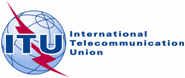 PLENARY MEETINGAddendum 6 to
Document 55-E2 November 2018Original: EnglishAfrican Telecommunication Union AdministrationsAfrican Telecommunication Union AdministrationsProposals for the work of the conferenceProposals for the work of the conference